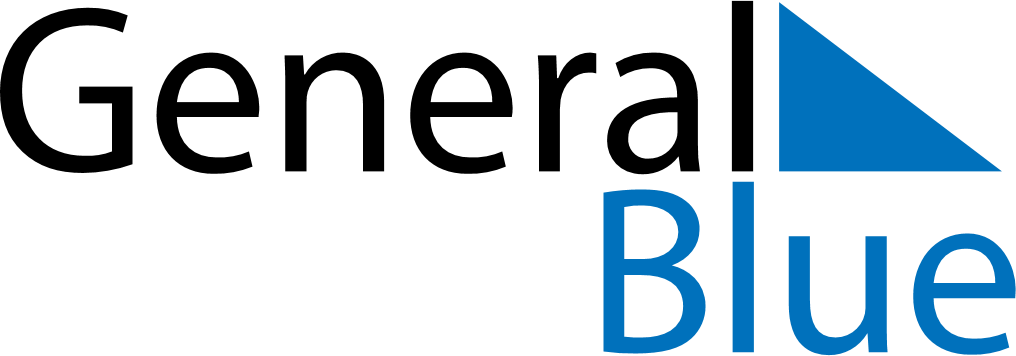 Daily Planner May 24, 2021 - May 30, 2021Daily Planner May 24, 2021 - May 30, 2021Daily Planner May 24, 2021 - May 30, 2021Daily Planner May 24, 2021 - May 30, 2021Daily Planner May 24, 2021 - May 30, 2021Daily Planner May 24, 2021 - May 30, 2021Daily Planner May 24, 2021 - May 30, 2021Daily Planner MondayMay 24TuesdayMay 25WednesdayMay 26ThursdayMay 27FridayMay 28 SaturdayMay 29 SundayMay 30MorningAfternoonEvening